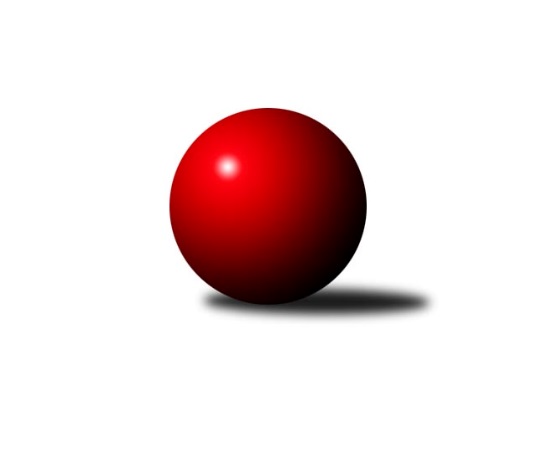 Č.26Ročník 2018/2019	6.6.2024 Jihomoravský KP2 jih 2018/2019Statistika 26. kolaTabulka družstev:		družstvo	záp	výh	rem	proh	skore	sety	průměr	body	plné	dorážka	chyby	1.	SK Kuželky Dubňany C	22	17	4	1	127.5 : 48.5 	(164.0 : 100.0)	2488	38	1737	752	44.8	2.	SK Baník Ratíškovice C	22	15	2	5	110.0 : 66.0 	(152.0 : 112.0)	2448	32	1731	717	49.1	3.	KK Jiskra Čejkovice B	22	14	2	6	113.5 : 62.5 	(152.5 : 111.5)	2404	30	1681	723	60.1	4.	TJ Sokol Mistřín C	22	15	0	7	110.5 : 65.5 	(158.5 : 105.5)	2472	30	1727	745	50	5.	TJ Sokol Šanov C	22	14	2	6	103.5 : 72.5 	(143.0 : 121.0)	2415	30	1689	726	51.3	6.	KK Vyškov D	22	11	3	8	97.0 : 79.0 	(146.0 : 118.0)	2426	25	1704	722	56	7.	SK STAK Domanín	22	9	2	11	87.0 : 89.0 	(137.5 : 126.5)	2367	20	1649	718	60.9	8.	TJ Sokol Vracov C	22	9	1	12	84.0 : 92.0 	(117.5 : 146.5)	2367	19	1662	705	58.1	9.	KC Hodonín B	22	6	2	14	66.5 : 109.5 	(123.5 : 140.5)	2348	14	1689	660	71.1	10.	KK Vyškov E	22	6	0	16	58.5 : 117.5 	(86.5 : 177.5)	2153	12	1556	597	74.3	11.	TJ Lokomotiva Valtice C	22	6	0	16	56.0 : 120.0 	(104.0 : 160.0)	2279	12	1637	642	79.3	12.	TJ Jiskra Kyjov B	22	1	0	21	42.0 : 134.0 	(99.0 : 165.0)	2247	2	1599	648	71.4Tabulka doma:		družstvo	záp	výh	rem	proh	skore	sety	průměr	body	maximum	minimum	1.	KK Jiskra Čejkovice B	11	10	0	1	67.5 : 20.5 	(84.5 : 47.5)	2414	20	2493	2307	2.	SK Kuželky Dubňany C	11	9	2	0	67.0 : 21.0 	(85.5 : 46.5)	2555	20	2706	2474	3.	SK Baník Ratíškovice C	11	7	2	2	60.0 : 28.0 	(83.0 : 49.0)	2513	16	2628	2433	4.	TJ Sokol Šanov C	11	7	1	3	53.0 : 35.0 	(75.5 : 56.5)	2443	15	2539	2359	5.	TJ Sokol Mistřín C	11	7	0	4	53.5 : 34.5 	(76.5 : 55.5)	2522	14	2591	2430	6.	SK STAK Domanín	11	6	2	3	49.0 : 39.0 	(75.0 : 57.0)	2309	14	2407	2237	7.	KK Vyškov D	11	6	1	4	54.0 : 34.0 	(81.0 : 51.0)	2445	13	2513	2381	8.	TJ Sokol Vracov C	11	5	0	6	43.0 : 45.0 	(58.0 : 74.0)	2421	10	2555	2271	9.	KK Vyškov E	11	5	0	6	41.5 : 46.5 	(54.0 : 78.0)	2371	10	2432	2247	10.	TJ Lokomotiva Valtice C	11	5	0	6	36.5 : 51.5 	(59.0 : 73.0)	2307	10	2481	2137	11.	KC Hodonín B	11	3	1	7	35.5 : 52.5 	(63.5 : 68.5)	2380	7	2524	2283	12.	TJ Jiskra Kyjov B	11	0	0	11	21.5 : 66.5 	(58.0 : 74.0)	2311	0	2505	2153Tabulka venku:		družstvo	záp	výh	rem	proh	skore	sety	průměr	body	maximum	minimum	1.	SK Kuželky Dubňany C	11	8	2	1	60.5 : 27.5 	(78.5 : 53.5)	2481	18	2617	2337	2.	TJ Sokol Mistřín C	11	8	0	3	57.0 : 31.0 	(82.0 : 50.0)	2466	16	2589	2179	3.	SK Baník Ratíškovice C	11	8	0	3	50.0 : 38.0 	(69.0 : 63.0)	2443	16	2586	2250	4.	TJ Sokol Šanov C	11	7	1	3	50.5 : 37.5 	(67.5 : 64.5)	2412	15	2548	2042	5.	KK Vyškov D	11	5	2	4	43.0 : 45.0 	(65.0 : 67.0)	2423	12	2531	2321	6.	KK Jiskra Čejkovice B	11	4	2	5	46.0 : 42.0 	(68.0 : 64.0)	2403	10	2603	2076	7.	TJ Sokol Vracov C	11	4	1	6	41.0 : 47.0 	(59.5 : 72.5)	2361	9	2584	2080	8.	KC Hodonín B	11	3	1	7	31.0 : 57.0 	(60.0 : 72.0)	2346	7	2438	2255	9.	SK STAK Domanín	11	3	0	8	38.0 : 50.0 	(62.5 : 69.5)	2373	6	2486	2221	10.	TJ Jiskra Kyjov B	11	1	0	10	20.5 : 67.5 	(41.0 : 91.0)	2240	2	2386	2080	11.	TJ Lokomotiva Valtice C	11	1	0	10	19.5 : 68.5 	(45.0 : 87.0)	2276	2	2434	2133	12.	KK Vyškov E	11	1	0	10	17.0 : 71.0 	(32.5 : 99.5)	2135	2	2377	1821Tabulka podzimní části:		družstvo	záp	výh	rem	proh	skore	sety	průměr	body	doma	venku	1.	SK Kuželky Dubňany C	11	10	1	0	68.0 : 20.0 	(87.5 : 44.5)	2502	21 	5 	0 	0 	5 	1 	0	2.	KK Jiskra Čejkovice B	11	8	0	3	61.0 : 27.0 	(79.5 : 52.5)	2361	16 	5 	0 	1 	3 	0 	2	3.	TJ Sokol Šanov C	11	8	0	3	50.5 : 37.5 	(70.0 : 62.0)	2424	16 	4 	0 	1 	4 	0 	2	4.	SK Baník Ratíškovice C	11	7	1	3	53.0 : 35.0 	(76.5 : 55.5)	2422	15 	4 	1 	1 	3 	0 	2	5.	TJ Sokol Mistřín C	11	7	0	4	57.5 : 30.5 	(82.5 : 49.5)	2450	14 	4 	0 	3 	3 	0 	1	6.	KK Vyškov D	11	5	2	4	47.0 : 41.0 	(71.5 : 60.5)	2418	12 	2 	1 	2 	3 	1 	2	7.	SK STAK Domanín	11	4	1	6	43.0 : 45.0 	(69.0 : 63.0)	2363	9 	2 	1 	2 	2 	0 	4	8.	TJ Sokol Vracov C	11	4	1	6	40.0 : 48.0 	(53.5 : 78.5)	2339	9 	3 	0 	2 	1 	1 	4	9.	KK Vyškov E	10	4	0	6	32.0 : 48.0 	(45.0 : 75.0)	2286	8 	3 	0 	2 	1 	0 	4	10.	KC Hodonín B	12	2	2	8	33.0 : 63.0 	(66.5 : 77.5)	2340	6 	1 	1 	3 	1 	1 	5	11.	TJ Lokomotiva Valtice C	11	2	0	9	21.5 : 66.5 	(42.0 : 90.0)	2217	4 	2 	0 	5 	0 	0 	4	12.	TJ Jiskra Kyjov B	11	1	0	10	21.5 : 66.5 	(48.5 : 83.5)	2267	2 	0 	0 	5 	1 	0 	5Tabulka jarní části:		družstvo	záp	výh	rem	proh	skore	sety	průměr	body	doma	venku	1.	SK Kuželky Dubňany C	11	7	3	1	59.5 : 28.5 	(76.5 : 55.5)	2484	17 	4 	2 	0 	3 	1 	1 	2.	SK Baník Ratíškovice C	11	8	1	2	57.0 : 31.0 	(75.5 : 56.5)	2497	17 	3 	1 	1 	5 	0 	1 	3.	TJ Sokol Mistřín C	11	8	0	3	53.0 : 35.0 	(76.0 : 56.0)	2495	16 	3 	0 	1 	5 	0 	2 	4.	TJ Sokol Šanov C	11	6	2	3	53.0 : 35.0 	(73.0 : 59.0)	2383	14 	3 	1 	2 	3 	1 	1 	5.	KK Jiskra Čejkovice B	11	6	2	3	52.5 : 35.5 	(73.0 : 59.0)	2442	14 	5 	0 	0 	1 	2 	3 	6.	KK Vyškov D	11	6	1	4	50.0 : 38.0 	(74.5 : 57.5)	2446	13 	4 	0 	2 	2 	1 	2 	7.	SK STAK Domanín	11	5	1	5	44.0 : 44.0 	(68.5 : 63.5)	2348	11 	4 	1 	1 	1 	0 	4 	8.	TJ Sokol Vracov C	11	5	0	6	44.0 : 44.0 	(64.0 : 68.0)	2419	10 	2 	0 	4 	3 	0 	2 	9.	KC Hodonín B	10	4	0	6	33.5 : 46.5 	(57.0 : 63.0)	2367	8 	2 	0 	4 	2 	0 	2 	10.	TJ Lokomotiva Valtice C	11	4	0	7	34.5 : 53.5 	(62.0 : 70.0)	2322	8 	3 	0 	1 	1 	0 	6 	11.	KK Vyškov E	12	2	0	10	26.5 : 69.5 	(41.5 : 102.5)	2098	4 	2 	0 	4 	0 	0 	6 	12.	TJ Jiskra Kyjov B	11	0	0	11	20.5 : 67.5 	(50.5 : 81.5)	2235	0 	0 	0 	6 	0 	0 	5 Zisk bodů pro družstvo:		jméno hráče	družstvo	body	zápasy	v %	dílčí body	sety	v %	1.	Ladislav Teplík 	SK Kuželky Dubňany C 	20	/	22	(91%)	33	/	44	(75%)	2.	Vladimír Stávek 	KK Jiskra Čejkovice B 	19	/	21	(90%)	37	/	42	(88%)	3.	Vladislav Kozák 	TJ Sokol Mistřín C 	18	/	20	(90%)	35	/	40	(88%)	4.	Michal Hlinecký 	KK Jiskra Čejkovice B 	18	/	21	(86%)	33	/	42	(79%)	5.	Martin Mačák 	SK Kuželky Dubňany C 	17	/	21	(81%)	28	/	42	(67%)	6.	Richard Juřík 	SK STAK Domanín  	17	/	22	(77%)	33	/	44	(75%)	7.	Marta Volfová 	TJ Sokol Šanov C 	16	/	21	(76%)	26	/	42	(62%)	8.	Jarmila Bábíčková 	SK Baník Ratíškovice C 	15	/	18	(83%)	28	/	36	(78%)	9.	Zbyněk Vašina 	SK STAK Domanín  	15	/	20	(75%)	29.5	/	40	(74%)	10.	Pavel Dolinajec 	KK Jiskra Čejkovice B 	15	/	21	(71%)	25	/	42	(60%)	11.	Jan Blahůšek 	SK Kuželky Dubňany C 	15	/	22	(68%)	29.5	/	44	(67%)	12.	Jakub Juřík 	SK STAK Domanín  	14	/	20	(70%)	30.5	/	40	(76%)	13.	Zdeněk Burian 	KK Jiskra Čejkovice B 	14	/	20	(70%)	26.5	/	40	(66%)	14.	Jiří Formánek 	KK Vyškov D 	13	/	16	(81%)	27	/	32	(84%)	15.	Pavel Martinek 	TJ Sokol Šanov C 	13	/	19	(68%)	26	/	38	(68%)	16.	Zbyněk Škoda 	TJ Lokomotiva Valtice C 	12.5	/	19	(66%)	23	/	38	(61%)	17.	Martin Koutný 	SK Kuželky Dubňany C 	12	/	13	(92%)	20	/	26	(77%)	18.	Petr Khol 	TJ Sokol Mistřín C 	12	/	14	(86%)	20	/	28	(71%)	19.	Martin Šubrt 	TJ Jiskra Kyjov B 	11.5	/	21	(55%)	27	/	42	(64%)	20.	Martina Nejedlíková 	TJ Sokol Vracov C 	11	/	15	(73%)	18.5	/	30	(62%)	21.	Dagmar Opluštilová 	SK Baník Ratíškovice C 	11	/	16	(69%)	23	/	32	(72%)	22.	Jan Zifčák ml. ml.	TJ Sokol Šanov C 	11	/	16	(69%)	20	/	32	(63%)	23.	Petr Horák 	SK Kuželky Dubňany C 	11	/	16	(69%)	17.5	/	32	(55%)	24.	Milana Alánová 	KK Vyškov E 	11	/	20	(55%)	19.5	/	40	(49%)	25.	Martin Švrček 	KC Hodonín B 	11	/	21	(52%)	26	/	42	(62%)	26.	Marta Beranová 	SK Baník Ratíškovice C 	10	/	12	(83%)	18	/	24	(75%)	27.	Roman Kouřil 	KK Vyškov D 	10	/	18	(56%)	22	/	36	(61%)	28.	Zbyněk Cízler 	TJ Sokol Mistřín C 	9	/	12	(75%)	18	/	24	(75%)	29.	Miroslav Poledník 	KK Vyškov D 	9	/	13	(69%)	15	/	26	(58%)	30.	Jan Vejmola 	KK Vyškov D 	9	/	14	(64%)	18	/	28	(64%)	31.	Pavel Měsíček 	TJ Sokol Mistřín C 	9	/	15	(60%)	17	/	30	(57%)	32.	Václav Koplík 	SK Baník Ratíškovice C 	9	/	18	(50%)	18	/	36	(50%)	33.	Jiří Mika 	TJ Sokol Šanov C 	9	/	18	(50%)	18	/	36	(50%)	34.	Jitka Usnulová 	KK Vyškov E 	9	/	18	(50%)	16	/	36	(44%)	35.	Jakub Mecl 	KC Hodonín B 	9	/	20	(45%)	22.5	/	40	(56%)	36.	Zdeněk Jurkovič 	SK Kuželky Dubňany C 	8.5	/	18	(47%)	18.5	/	36	(51%)	37.	Václav Valenta 	TJ Jiskra Kyjov B 	8.5	/	21	(40%)	17.5	/	42	(42%)	38.	Michaela Varmužová 	TJ Sokol Mistřín C 	8	/	11	(73%)	15	/	22	(68%)	39.	Karel Mecl 	KC Hodonín B 	8	/	16	(50%)	18.5	/	32	(58%)	40.	Radek Břečka 	TJ Sokol Vracov C 	8	/	16	(50%)	12.5	/	32	(39%)	41.	Vojtěch Filípek 	SK STAK Domanín  	8	/	19	(42%)	18	/	38	(47%)	42.	Jan Beneš 	TJ Lokomotiva Valtice C 	8	/	21	(38%)	19	/	42	(45%)	43.	Jana Kurialová 	KK Vyškov E 	7.5	/	11	(68%)	14	/	22	(64%)	44.	Tomáš Mrkávek 	KK Jiskra Čejkovice B 	7.5	/	20	(38%)	16.5	/	40	(41%)	45.	Petr Pres 	TJ Sokol Vracov C 	7	/	11	(64%)	14.5	/	22	(66%)	46.	Vladimír Crhounek 	KK Vyškov D 	7	/	15	(47%)	16.5	/	30	(55%)	47.	Zdeněk Kožela 	SK STAK Domanín  	7	/	15	(47%)	9	/	30	(30%)	48.	Antonín Zýbal 	SK Baník Ratíškovice C 	7	/	17	(41%)	17	/	34	(50%)	49.	Stanislav Šmehlík 	KK Vyškov D 	7	/	19	(37%)	16	/	38	(42%)	50.	Jaromíra Meclová 	KC Hodonín B 	6.5	/	12	(54%)	12	/	24	(50%)	51.	Nikola Plášková 	TJ Sokol Vracov C 	6.5	/	15	(43%)	11	/	30	(37%)	52.	Veronika Presová 	TJ Sokol Vracov C 	6.5	/	16	(41%)	12	/	32	(38%)	53.	Vladimír Jaroš 	TJ Sokol Šanov C 	6	/	8	(75%)	12	/	16	(75%)	54.	Aleš Gaspar 	TJ Sokol Vracov C 	6	/	8	(75%)	10	/	16	(63%)	55.	Petr Málek 	TJ Sokol Mistřín C 	6	/	10	(60%)	11	/	20	(55%)	56.	Tomáš Koplík st.	SK Baník Ratíškovice C 	6	/	10	(60%)	10	/	20	(50%)	57.	Klára Trojanová 	TJ Sokol Vracov C 	6	/	11	(55%)	9	/	22	(41%)	58.	Ludmila Tomiczková 	KK Vyškov E 	6	/	12	(50%)	11	/	24	(46%)	59.	Zdeněk Helešic 	SK Baník Ratíškovice C 	6	/	13	(46%)	13	/	26	(50%)	60.	Robert Gecs 	TJ Lokomotiva Valtice C 	6	/	20	(30%)	12	/	40	(30%)	61.	Lukáš Řezníček 	TJ Jiskra Kyjov B 	6	/	21	(29%)	20	/	42	(48%)	62.	Richard Cigánek 	TJ Lokomotiva Valtice C 	5.5	/	21	(26%)	17	/	42	(40%)	63.	Tomáš Koplík ml.	SK Baník Ratíškovice C 	5	/	6	(83%)	8.5	/	12	(71%)	64.	Tomáš Gaspar 	TJ Sokol Vracov C 	5	/	6	(83%)	8	/	12	(67%)	65.	Oldřiška Varmužová 	TJ Sokol Šanov C 	5	/	9	(56%)	12	/	18	(67%)	66.	Dušan Urubek 	TJ Sokol Mistřín C 	5	/	10	(50%)	12	/	20	(60%)	67.	Tomáš Pokoj 	SK Baník Ratíškovice C 	5	/	10	(50%)	9.5	/	20	(48%)	68.	Ivan Guryča 	KC Hodonín B 	5	/	11	(45%)	13	/	22	(59%)	69.	Jiří Alán 	KK Vyškov D 	5	/	14	(36%)	13.5	/	28	(48%)	70.	Iveta Zifčáková 	TJ Sokol Šanov C 	5	/	14	(36%)	11	/	28	(39%)	71.	Josef Šlahůnek 	SK STAK Domanín  	5	/	16	(31%)	11.5	/	32	(36%)	72.	Ladislav Hrbáč 	KC Hodonín B 	5	/	17	(29%)	12	/	34	(35%)	73.	Hana Majzlíková 	KK Jiskra Čejkovice B 	5	/	17	(29%)	6	/	34	(18%)	74.	Eduard Jung 	TJ Lokomotiva Valtice C 	5	/	22	(23%)	16.5	/	44	(38%)	75.	Lenka Spišiaková 	TJ Sokol Šanov C 	4.5	/	14	(32%)	9	/	28	(32%)	76.	Pavel Antoš 	SK Kuželky Dubňany C 	4	/	9	(44%)	7	/	18	(39%)	77.	Lubomír Kyselka 	TJ Sokol Mistřín C 	4	/	9	(44%)	6	/	18	(33%)	78.	Pavel Vejmola 	KK Vyškov D 	4	/	9	(44%)	6	/	18	(33%)	79.	Eliška Šigutová 	TJ Sokol Vracov C 	4	/	10	(40%)	9	/	20	(45%)	80.	Jindřich Burďák 	TJ Jiskra Kyjov B 	4	/	13	(31%)	7.5	/	26	(29%)	81.	Běla Omastová 	KK Vyškov E 	4	/	14	(29%)	7	/	28	(25%)	82.	Jaroslav Stříž 	TJ Jiskra Kyjov B 	4	/	17	(24%)	11.5	/	34	(34%)	83.	Michaela Malinková 	KK Vyškov E 	4	/	18	(22%)	7	/	36	(19%)	84.	Božena Vajdová 	TJ Lokomotiva Valtice C 	4	/	21	(19%)	12	/	42	(29%)	85.	Aleš Zlatník 	SK Kuželky Dubňany C 	3	/	3	(100%)	6	/	6	(100%)	86.	Jan Zifčák st.	TJ Sokol Šanov C 	3	/	7	(43%)	7	/	14	(50%)	87.	Josef Michálek 	KK Vyškov D 	3	/	8	(38%)	7	/	16	(44%)	88.	Michaela Mlynariková 	TJ Lokomotiva Valtice C 	3	/	8	(38%)	4.5	/	16	(28%)	89.	Jana Kovářová 	KK Vyškov E 	3	/	9	(33%)	7	/	18	(39%)	90.	Václav Luža ml. ml.	TJ Sokol Mistřín C 	3	/	9	(33%)	4.5	/	18	(25%)	91.	Jiří Kunz 	KC Hodonín B 	3	/	13	(23%)	7	/	26	(27%)	92.	Natálie Trojanová 	TJ Sokol Vracov C 	3	/	14	(21%)	8	/	28	(29%)	93.	Eva Paulíčková 	TJ Jiskra Kyjov B 	3	/	14	(21%)	7.5	/	28	(27%)	94.	Martina Miškeříková 	TJ Sokol Mistřín C 	2	/	2	(100%)	4	/	4	(100%)	95.	Lubomír Konečný 	KK Jiskra Čejkovice B 	2	/	3	(67%)	4	/	6	(67%)	96.	Jiří Fojtík 	KK Jiskra Čejkovice B 	2	/	6	(33%)	2.5	/	12	(21%)	97.	Lukáš Ingr 	KC Hodonín B 	2	/	7	(29%)	5	/	14	(36%)	98.	Veronika Kaiserová 	TJ Sokol Vracov C 	2	/	7	(29%)	4	/	14	(29%)	99.	Marcel Šebek 	SK Baník Ratíškovice C 	2	/	7	(29%)	3	/	14	(21%)	100.	Radim Šubrt 	TJ Jiskra Kyjov B 	2	/	13	(15%)	3	/	26	(12%)	101.	Adam Pavel Špaček 	TJ Sokol Mistřín C 	1	/	1	(100%)	2	/	2	(100%)	102.	Petr Valášek 	TJ Sokol Mistřín C 	1	/	1	(100%)	2	/	2	(100%)	103.	Eva Alánová 	KK Vyškov E 	1	/	1	(100%)	2	/	2	(100%)	104.	František Jelínek 	KK Vyškov D 	1	/	1	(100%)	2	/	2	(100%)	105.	Jiří Hladík 	TJ Sokol Vracov C 	1	/	1	(100%)	1	/	2	(50%)	106.	Jakub Svoboda 	KK Jiskra Čejkovice B 	1	/	2	(50%)	2	/	4	(50%)	107.	Zdeňka Varmužová 	TJ Sokol Mistřín C 	1	/	2	(50%)	2	/	4	(50%)	108.	Miroslava Kempová 	SK STAK Domanín  	1	/	4	(25%)	2.5	/	8	(31%)	109.	Ludvík Balga 	TJ Jiskra Kyjov B 	1	/	5	(20%)	3	/	10	(30%)	110.	Kateřina Lužová 	TJ Sokol Mistřín C 	1	/	6	(17%)	4	/	12	(33%)	111.	František Ilčík 	SK Kuželky Dubňany C 	1	/	6	(17%)	3.5	/	12	(29%)	112.	Josef Otáhal 	KC Hodonín B 	1	/	6	(17%)	2	/	12	(17%)	113.	Lumír Hanzelka 	KK Vyškov E 	1	/	14	(7%)	2	/	28	(7%)	114.	Josef Ronek 	TJ Jiskra Kyjov B 	0	/	1	(0%)	1	/	2	(50%)	115.	Pavel Dubrava 	KC Hodonín B 	0	/	1	(0%)	0	/	2	(0%)	116.	Jana Nytrová 	KK Vyškov D 	0	/	2	(0%)	1	/	4	(25%)	117.	Kateřina Šille 	SK Baník Ratíškovice C 	0	/	2	(0%)	1	/	4	(25%)	118.	Marie Kovaříková 	KK Vyškov E 	0	/	3	(0%)	1	/	6	(17%)	119.	Dana Zelinová 	SK STAK Domanín  	0	/	3	(0%)	1	/	6	(17%)	120.	Hana Fialová 	KK Vyškov E 	0	/	4	(0%)	0	/	8	(0%)	121.	Lucie Paulíčková 	TJ Jiskra Kyjov B 	0	/	4	(0%)	0	/	8	(0%)	122.	Soňa Pavlová 	KK Vyškov E 	0	/	8	(0%)	0	/	16	(0%)	123.	František Masář 	SK STAK Domanín  	0	/	10	(0%)	1.5	/	20	(8%)Průměry na kuželnách:		kuželna	průměr	plné	dorážka	chyby	výkon na hráče	1.	Dubňany, 1-4	2492	1732	759	51.8	(415.3)	2.	TJ Sokol Mistřín, 1-4	2481	1738	742	54.1	(413.6)	3.	Ratíškovice, 1-4	2415	1699	715	58.5	(402.5)	4.	Šanov, 1-4	2411	1694	716	57.0	(401.9)	5.	TJ Sokol Vracov, 1-6	2409	1687	722	57.8	(401.6)	6.	KK Vyškov, 1-4	2382	1680	702	59.9	(397.1)	7.	Kyjov, 1-2	2353	1663	689	60.6	(392.3)	8.	KK Jiskra Čejkovice, 1-2	2335	1657	677	71.7	(389.2)	9.	TJ Lokomotiva Valtice, 1-4	2323	1660	663	77.0	(387.3)	10.	Domanín, 1-2	2275	1600	675	59.5	(379.3)Nejlepší výkony na kuželnách:Dubňany, 1-4SK Kuželky Dubňany C	2706	22. kolo	Ladislav Teplík 	SK Kuželky Dubňany C	502	22. koloKK Jiskra Čejkovice B	2603	26. kolo	Dagmar Opluštilová 	SK Baník Ratíškovice C	488	15. koloSK Kuželky Dubňany C	2603	15. kolo	Ladislav Teplík 	SK Kuželky Dubňany C	481	26. koloSK Kuželky Dubňany C	2593	26. kolo	Petr Horák 	SK Kuželky Dubňany C	474	22. koloSK Kuželky Dubňany C	2587	20. kolo	Ladislav Teplík 	SK Kuželky Dubňany C	470	6. koloSK Kuželky Dubňany C	2581	1. kolo	Ladislav Teplík 	SK Kuželky Dubňany C	468	15. koloSK Baník Ratíškovice C	2574	15. kolo	Eduard Jung 	TJ Lokomotiva Valtice C	462	24. koloTJ Sokol Mistřín C	2570	22. kolo	Ladislav Teplík 	SK Kuželky Dubňany C	462	20. koloSK Kuželky Dubňany C	2540	6. kolo	Vladimír Stávek 	KK Jiskra Čejkovice B	460	26. koloSK Kuželky Dubňany C	2535	10. kolo	Martin Mačák 	SK Kuželky Dubňany C	460	26. koloTJ Sokol Mistřín, 1-4SK Kuželky Dubňany C	2617	9. kolo	Aleš Gaspar 	TJ Sokol Vracov C	480	25. koloTJ Sokol Mistřín C	2591	7. kolo	Vladislav Kozák 	TJ Sokol Mistřín C	477	25. koloTJ Sokol Vracov C	2584	25. kolo	Michaela Varmužová 	TJ Sokol Mistřín C	476	11. koloTJ Sokol Mistřín C	2579	9. kolo	Zbyněk Cízler 	TJ Sokol Mistřín C	473	13. koloTJ Sokol Mistřín C	2561	2. kolo	Petr Khol 	TJ Sokol Mistřín C	472	9. koloTJ Sokol Mistřín C	2559	13. kolo	Martina Miškeříková 	TJ Sokol Mistřín C	470	7. koloTJ Sokol Šanov C	2548	11. kolo	Richard Juřík 	SK STAK Domanín 	469	5. koloTJ Sokol Mistřín C	2546	11. kolo	Ladislav Teplík 	SK Kuželky Dubňany C	468	9. koloTJ Sokol Mistřín C	2536	25. kolo	Martin Mačák 	SK Kuželky Dubňany C	467	9. koloTJ Sokol Mistřín C	2533	19. kolo	Vladislav Kozák 	TJ Sokol Mistřín C	465	11. koloRatíškovice, 1-4SK Baník Ratíškovice C	2628	9. kolo	Karel Mecl 	KC Hodonín B	498	1. koloSK Baník Ratíškovice C	2566	3. kolo	Marta Beranová 	SK Baník Ratíškovice C	478	24. koloSK Kuželky Dubňany C	2558	3. kolo	Jakub Mecl 	KC Hodonín B	467	1. koloSK Baník Ratíškovice C	2557	21. kolo	Jarmila Bábíčková 	SK Baník Ratíškovice C	464	3. koloSK Baník Ratíškovice C	2554	5. kolo	Dagmar Opluštilová 	SK Baník Ratíškovice C	462	5. koloKC Hodonín B	2524	1. kolo	Antonín Zýbal 	SK Baník Ratíškovice C	462	19. koloTJ Sokol Vracov C	2522	9. kolo	Petr Horák 	SK Kuželky Dubňany C	460	3. koloSK Baník Ratíškovice C	2518	11. kolo	Martin Mačák 	SK Kuželky Dubňany C	460	7. koloSK Kuželky Dubňany C	2510	7. kolo	Jan Blahůšek 	SK Kuželky Dubňany C	457	3. koloSK Baník Ratíškovice C	2507	19. kolo	Martina Nejedlíková 	TJ Sokol Vracov C	457	9. koloŠanov, 1-4TJ Sokol Mistřín C	2589	24. kolo	Vladislav Kozák 	TJ Sokol Mistřín C	474	24. koloTJ Sokol Šanov C	2539	24. kolo	Vladimír Stávek 	KK Jiskra Čejkovice B	462	14. koloTJ Sokol Šanov C	2537	26. kolo	Pavel Martinek 	TJ Sokol Šanov C	455	24. koloSK Kuželky Dubňany C	2521	5. kolo	Jakub Svoboda 	KK Jiskra Čejkovice B	454	14. koloTJ Sokol Šanov C	2520	1. kolo	Martin Mačák 	SK Kuželky Dubňany C	452	5. koloSK STAK Domanín 	2486	1. kolo	Jan Blahůšek 	SK Kuželky Dubňany C	451	5. koloTJ Sokol Šanov C	2469	14. kolo	Richard Juřík 	SK STAK Domanín 	447	1. koloTJ Sokol Šanov C	2469	12. kolo	Marta Volfová 	TJ Sokol Šanov C	447	14. koloKK Jiskra Čejkovice B	2450	14. kolo	Marta Volfová 	TJ Sokol Šanov C	445	12. koloSK Baník Ratíškovice C	2434	20. kolo	Jakub Juřík 	SK STAK Domanín 	445	1. koloTJ Sokol Vracov, 1-6SK Baník Ratíškovice C	2586	22. kolo	Tomáš Gaspar 	TJ Sokol Vracov C	509	1. koloTJ Sokol Mistřín C	2567	12. kolo	Aleš Gaspar 	TJ Sokol Vracov C	474	22. koloTJ Sokol Vracov C	2555	14. kolo	Josef Michálek 	KK Vyškov D	470	26. koloKK Vyškov D	2531	26. kolo	Tomáš Gaspar 	TJ Sokol Vracov C	468	10. koloTJ Sokol Vracov C	2521	7. kolo	Tomáš Gaspar 	TJ Sokol Vracov C	468	14. koloTJ Sokol Vracov C	2519	10. kolo	Václav Koplík 	SK Baník Ratíškovice C	464	22. koloTJ Sokol Vracov C	2516	22. kolo	Tomáš Koplík ml.	SK Baník Ratíškovice C	450	22. koloSK Kuželky Dubňany C	2472	19. kolo	Petr Pres 	TJ Sokol Vracov C	450	7. koloTJ Sokol Šanov C	2460	21. kolo	Veronika Presová 	TJ Sokol Vracov C	445	14. koloTJ Sokol Vracov C	2441	21. kolo	Petr Horák 	SK Kuželky Dubňany C	443	19. koloKK Vyškov, 1-4TJ Sokol Mistřín C	2550	10. kolo	Jarmila Bábíčková 	SK Baník Ratíškovice C	472	18. koloSK Baník Ratíškovice C	2526	18. kolo	Jiří Formánek 	KK Vyškov D	471	11. koloSK Baník Ratíškovice C	2522	4. kolo	Ladislav Teplík 	SK Kuželky Dubňany C	470	23. koloKK Vyškov D	2513	4. kolo	Ladislav Teplík 	SK Kuželky Dubňany C	467	16. koloSK Kuželky Dubňany C	2512	16. kolo	Vladimír Stávek 	KK Jiskra Čejkovice B	465	1. koloKK Vyškov D	2497	23. kolo	Zbyněk Cízler 	TJ Sokol Mistřín C	463	10. koloKK Vyškov D	2490	5. kolo	Roman Kouřil 	KK Vyškov D	459	13. koloKK Vyškov D	2476	15. kolo	Pavel Martinek 	TJ Sokol Šanov C	457	6. koloSK Kuželky Dubňany C	2468	23. kolo	Vladimír Crhounek 	KK Vyškov D	457	4. koloTJ Sokol Šanov C	2464	6. kolo	Vladislav Kozák 	TJ Sokol Mistřín C	456	15. koloKyjov, 1-2SK Kuželky Dubňany C	2539	17. kolo	Ladislav Teplík 	SK Kuželky Dubňany C	460	17. koloKK Jiskra Čejkovice B	2533	11. kolo	Michal Hlinecký 	KK Jiskra Čejkovice B	451	11. koloTJ Jiskra Kyjov B	2505	17. kolo	Martin Mačák 	SK Kuželky Dubňany C	450	17. koloTJ Sokol Šanov C	2430	15. kolo	Petr Horák 	SK Kuželky Dubňany C	446	17. koloTJ Sokol Mistřín C	2428	20. kolo	Josef Šlahůnek 	SK STAK Domanín 	444	10. koloKK Vyškov D	2381	8. kolo	Jaroslav Stříž 	TJ Jiskra Kyjov B	444	17. koloKK Vyškov E	2377	2. kolo	Václav Valenta 	TJ Jiskra Kyjov B	443	8. koloSK Baník Ratíškovice C	2373	25. kolo	Jarmila Bábíčková 	SK Baník Ratíškovice C	442	25. koloTJ Jiskra Kyjov B	2373	11. kolo	Vladimír Stávek 	KK Jiskra Čejkovice B	441	11. koloKC Hodonín B	2370	18. kolo	Martin Švrček 	KC Hodonín B	441	18. koloKK Jiskra Čejkovice, 1-2KK Jiskra Čejkovice B	2493	22. kolo	Zdeněk Burian 	KK Jiskra Čejkovice B	484	22. koloKK Jiskra Čejkovice B	2491	20. kolo	Vladimír Stávek 	KK Jiskra Čejkovice B	461	2. koloKK Jiskra Čejkovice B	2467	4. kolo	Pavel Martinek 	TJ Sokol Šanov C	461	2. koloKK Jiskra Čejkovice B	2454	8. kolo	Vladimír Stávek 	KK Jiskra Čejkovice B	458	20. koloKK Jiskra Čejkovice B	2446	2. kolo	Vladimír Stávek 	KK Jiskra Čejkovice B	455	4. koloKK Vyškov D	2436	20. kolo	Michal Hlinecký 	KK Jiskra Čejkovice B	449	10. koloKK Jiskra Čejkovice B	2420	10. kolo	Jiří Formánek 	KK Vyškov D	445	20. koloKK Jiskra Čejkovice B	2397	24. kolo	Vladimír Stávek 	KK Jiskra Čejkovice B	443	15. koloSK Kuželky Dubňany C	2366	13. kolo	Jana Kurialová 	KK Vyškov E	439	17. koloKK Jiskra Čejkovice B	2364	15. kolo	Michal Hlinecký 	KK Jiskra Čejkovice B	438	24. koloTJ Lokomotiva Valtice, 1-4TJ Lokomotiva Valtice C	2481	25. kolo	Richard Juřík 	SK STAK Domanín 	492	7. koloSK STAK Domanín 	2456	7. kolo	Petr Pres 	TJ Sokol Vracov C	469	17. koloSK Kuželky Dubňany C	2453	11. kolo	Ladislav Teplík 	SK Kuželky Dubňany C	459	11. koloTJ Lokomotiva Valtice C	2439	21. kolo	Zbyněk Vašina 	SK STAK Domanín 	454	7. koloTJ Sokol Mistřín C	2421	4. kolo	Zbyněk Cízler 	TJ Sokol Mistřín C	450	4. koloTJ Lokomotiva Valtice C	2412	13. kolo	Jarmila Bábíčková 	SK Baník Ratíškovice C	450	6. koloSK Baník Ratíškovice C	2409	6. kolo	Zbyněk Škoda 	TJ Lokomotiva Valtice C	449	21. koloTJ Sokol Vracov C	2383	17. kolo	Eduard Jung 	TJ Lokomotiva Valtice C	449	25. koloTJ Lokomotiva Valtice C	2381	9. kolo	Zbyněk Škoda 	TJ Lokomotiva Valtice C	448	18. koloTJ Lokomotiva Valtice C	2366	18. kolo	Zbyněk Škoda 	TJ Lokomotiva Valtice C	446	6. koloDomanín, 1-2TJ Sokol Mistřín C	2478	18. kolo	Richard Juřík 	SK STAK Domanín 	463	23. koloSK STAK Domanín 	2407	17. kolo	Jiří Formánek 	KK Vyškov D	449	6. koloTJ Sokol Šanov C	2402	17. kolo	Zbyněk Cízler 	TJ Sokol Mistřín C	443	18. koloSK STAK Domanín 	2373	20. kolo	Jakub Juřík 	SK STAK Domanín 	439	9. koloSK STAK Domanín 	2353	23. kolo	Zbyněk Vašina 	SK STAK Domanín 	438	9. koloSK STAK Domanín 	2343	13. kolo	Jakub Juřík 	SK STAK Domanín 	438	17. koloSK Kuželky Dubňany C	2337	25. kolo	Zbyněk Vašina 	SK STAK Domanín 	437	23. koloKK Vyškov D	2321	6. kolo	Jakub Juřík 	SK STAK Domanín 	437	20. koloSK STAK Domanín 	2306	9. kolo	Zbyněk Vašina 	SK STAK Domanín 	437	17. koloSK STAK Domanín 	2302	25. kolo	Petr Horák 	SK Kuželky Dubňany C	435	25. koloČetnost výsledků:	8.0 : 0.0	11x	7.0 : 1.0	14x	6.0 : 2.0	25x	5.5 : 2.5	2x	5.0 : 3.0	18x	4.0 : 4.0	9x	3.5 : 4.5	3x	3.0 : 5.0	14x	2.5 : 5.5	1x	2.0 : 6.0	21x	1.0 : 7.0	12x	0.0 : 8.0	2x